Colegio San Manuel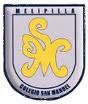 Asignatura: Ciencias naturales		Profesor: Claudio Zavala OvalleCurso: 6º básicoGUIA Nº 5 CIENCIAS NATURALESNOMBRE: ______________________________________________FECHA: Mayo 2020Unidad I : Un viaje por mi vida (Reproducción y salud, Biología)Registrar el aparato reproductor masculino y anotar las características de sus componentes (página 24-25).Registrar el aparato reproductor femenino y anotar las características de sus componentes (página 26)Leer y responder preguntas planteadas sobre las medidas preventivas de enfermedades del sistema reproductor femenino. (página 27)Crear una tabla comparativa entre el gameto masculino (espermatozoide) y el gameto femenino (ovocito). (página 28)Desarrolla la actividad sobre COMPARAR las características de la pubertad entre mujeres y hombres.  (página 30-31) OBJETIVOS DE APRENDIZAJE: Comprender a la adolescencia como una etapa de la vida en la cual mujeres y hombres experimentan cambios físicos y emocionales.HABILIDADES: desarrollar las técnicas de búsqueda desde fuentes bibliográficas. Conectar la ciencia con otras áreas del conocimiento.Aplicar las habilidades de pensamiento científico (HPC) en situaciones de la vida cotidianaINDICACIONES GENERALES: Desarrollar actividades solicitadas en el cuaderno de estudio o texto (cuando sea pertinente). Pintar con mínimo 3 colores las imágenes que deba realizar. RESUMIR la información desde fuentes bibliográficas fidedignas de internet o textos. Para esta actividad será necesario el TEXTO DE ESTUDIO (LIBRO CIENCIAS NATURALES) Cuando termines la actividad tómale una foto y la envías al correo sm.matematicayciencia2020@gmail.com  con tu nombre y curso, antes del 15 de Mayo.INDICACIONES GENERALES: Desarrollar actividades solicitadas en el cuaderno de estudio o texto (cuando sea pertinente). Pintar con mínimo 3 colores las imágenes que deba realizar. RESUMIR la información desde fuentes bibliográficas fidedignas de internet o textos. Para esta actividad será necesario el TEXTO DE ESTUDIO (LIBRO CIENCIAS NATURALES) Cuando termines la actividad tómale una foto y la envías al correo sm.matematicayciencia2020@gmail.com  con tu nombre y curso, antes del 15 de Mayo.